泰山区审计局处理政府信息公开申请流程图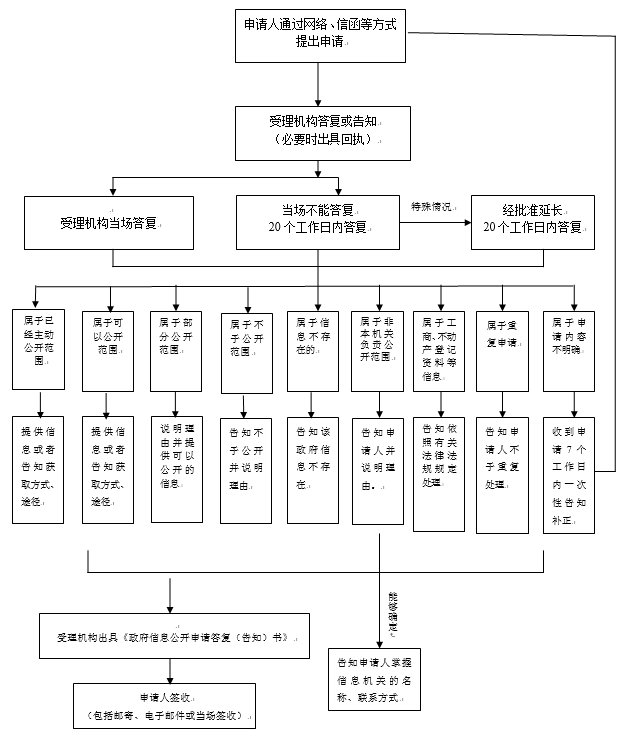 